Last Updated:
Dec 2023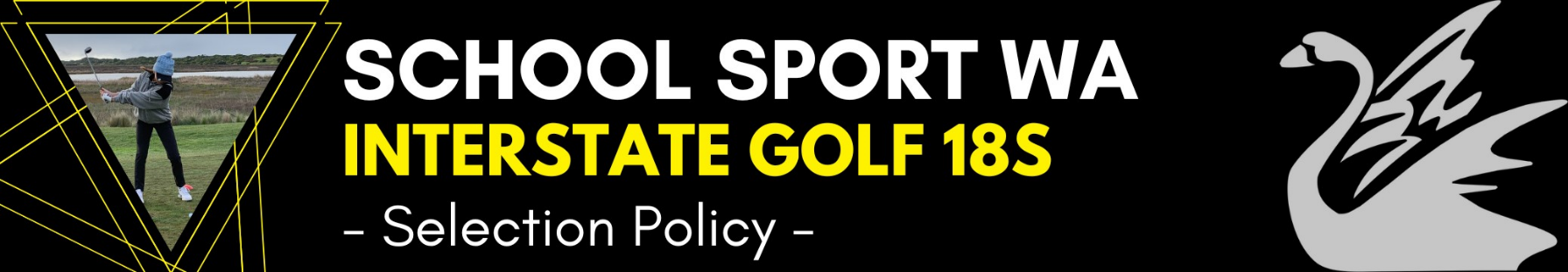 Event DetailsSchool Sport WA (SSWA) participates in the School Sport Australia (SSA) Golf Championship for students 18 years and under.EligibilityStudents must be 18 years of age or under as at 31st of December in the year of competition Students must have a recognised Golf handicap and play regularly in competitions.Students must be a full time student at a recognised Department of Education institution SelectorsThe positions of Manager and Tour Leader are advertised bi-annuallyAppointed officials will be selectorsThe Selection Panel will assess athletes on the following data, competencies, and attributes (but not limited to):Data:GolfWA Crunch&Sip Junior Stroke AveragesGolfWA Men’s and Women’s State RankingsGolf Australia National Junior Order of MeritGolf WA Senior Pennant RecordPlaying Competencies:Student possesses sound technical ability.Student demonstrates appropriate course management.Achievement and maintenance of fitness requirements for this level of competition.Personal Attributes:Student can overcome adversity and adapt to the surroundings/circumstance.Student communicates positively and is open to receiving feedback.Student is dedicated to the process of reaching their full potential on and off the golf course.NominationPlayers are to nominate for Interstate Team Selection completing an online nomination form.  This is forwarded automatically to the Sports Coordinator and SSWA.Successful players are notified at the completion of the selection process when a final team plus reserves is named and invited to attend a Parent Information Session.Selectors may replace team members at their discretion should they be ruled out prior to the championship for any reason.18 & Under Medal Winner Policy One Medal Winner from the Boy’s team and one from the Girl’s team will be selected based on: 25% Individual results50% Matchplay results25% Demonstrated team spirit and attitude. (This judgement will be made by both Managers and the Tour leader in collaboration).